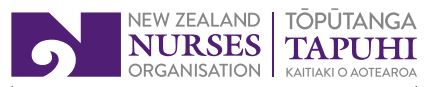 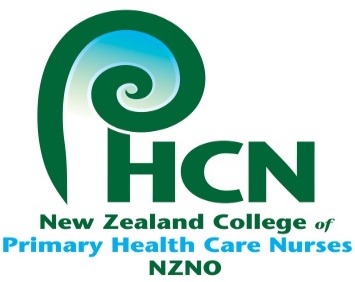 New Zealand College of Primary Health Care Nurses (NZCPHCN) Nomination Form for theLeadership (Haututanga) and 
Innovation (Tangongitanga) Award 2022Do you work alongside a Primary or Community Health Care Nurse who:goes above and beyond in their work?shows innovation, leadership, and exceptional commitment to improving patient care?warrants acknowledgement and support of their growth?CriteriaNominees must be NZCPHCN members and currently work as a PHC Nurse.Preference will be given to nominees whose actions have made a significant and positive influence on patient careAll nominations accepted will be acknowledged in the LOGIC journal.Reason for NominationPlease attach a description of an initiative utilising professional competence, quality improvement concepts and a commitment to positive patient experience in her/his area of work (up to 500 words). Nomination form and typed description must be emailed or posted.Nominee DetailsName on NZNO membership: ______________________________________________________Position: _______________________________________________________________________Name of organisation: ____________________________________________________________Address of organisation: ________________________________________________________________________________________________________________________________________Work phone: ______________________________ Email: _______________________________ Nominator DetailsName on NZNO membership: ______________________________________________________Position: _______________________________________________________________________Name of organisation: ____________________________________________________________Address of organisation: ________________________________________________________________________________________________________________________________________Work phone: ______________________________ Email: _______________________________ Nominations close 30 September 2022A delegated selection panel from the Executive Committee of the NZCPHCN will assess nominations. 
The panel’s decision will be final, and no correspondence will be entered into.All submissions and supporting documents need to be emailed or posted toSally ChapmanNational AdministratorNew Zealand Nurses OrganisationPO Box 2128Wellington 6140sally.chapman@nzno.org.nz 